Уважаемые родители!Приближаются новогодние праздники. К сожалению, они сопровождаются увеличением числа несчастных случаев с детьми.Новый год – это удивительное время, когда сбываются желания и случаются чудеса. Главное, сделать так, чтобы для ваших малышей чары не рассеялись от совсем не праздничных проблем. А потому продумайте, как устроить безопасные торжества.В праздничной круговерти порой довольно трудно помнить о всевозможных «мелочах». Но взрослые должны позаботиться о важных вещах. Это касается безопасности детей во время долгих новогодних каникул.Правила безопасности очень просты и заключаются в следующем:Ёлка- игрушки стеклянные бьются!- мишура и "дождики", мелкие игрушки проглатываются!- ёлки падают на детей!!- иголки тоже отправляются в рот малышу!Новогодние гирлянды – в доступном для детей месте или заманчиво выглядящий электроприбор, который может быть опасен для Вашего ребенка.Пища, напитки- следите, чтобы дети не переели за праздничным столом.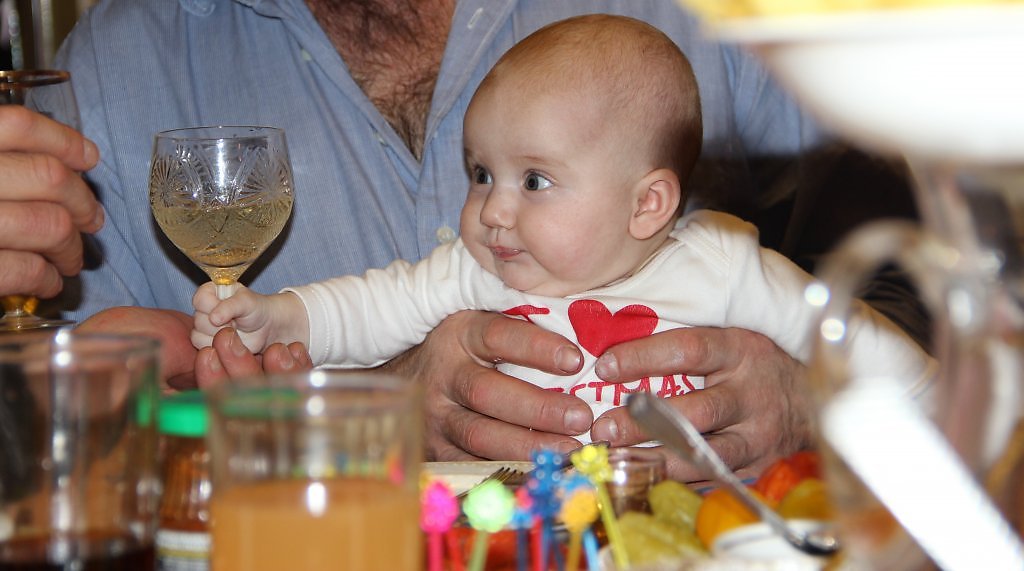 - смотрите, что кушает Ваш ребенок, не приложился ли он к родительскому бокалу.- покупая продукты к праздничному столу, позаботьтесь об их свежести и качестве.Лекарства и бытовая химия- пока Вы готовитесь к празднику, ребенок может залезть в аптечку или порыться в бытовой химии - следите за ребенком! Помните о том, что лекарства и бытовая химия должны быть под замком!Петарды и фейерверки- это, пожалуй, самое опасное в новогодние дни. Не используйте петарды и фейерверки при маленьких детях. Ребенок может перепугаться, получить ожоги, травмы.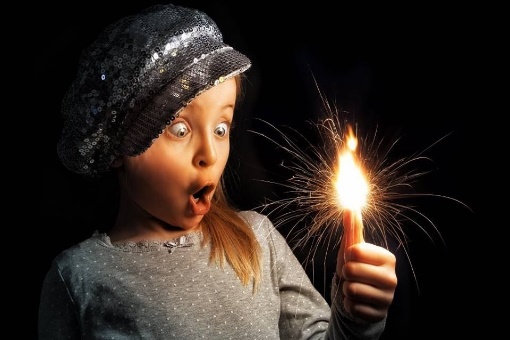 Дети на улицеЧасто становятся жертвами ДТП, не только предоставленные сами себе, но и под "чутким" вниманием своих родителей, бабушек, нянь. Особенно хочется упомянуть о самодельных горках, выходящих на проезжую часть. Ребенка, скатившегося с такой горки и попавшего под автомобиль, редко удаётся спасти.Будьте бдительны, и счастливых Вам праздников!Одно из основных условий безопасности Новогоднего праздника – уделите детям как можно больше времени для разъяснения правил противопожарной безопасности и ни в коем случае не оставляйте их без должного родительского контроля.Счастливого Вам Нового года!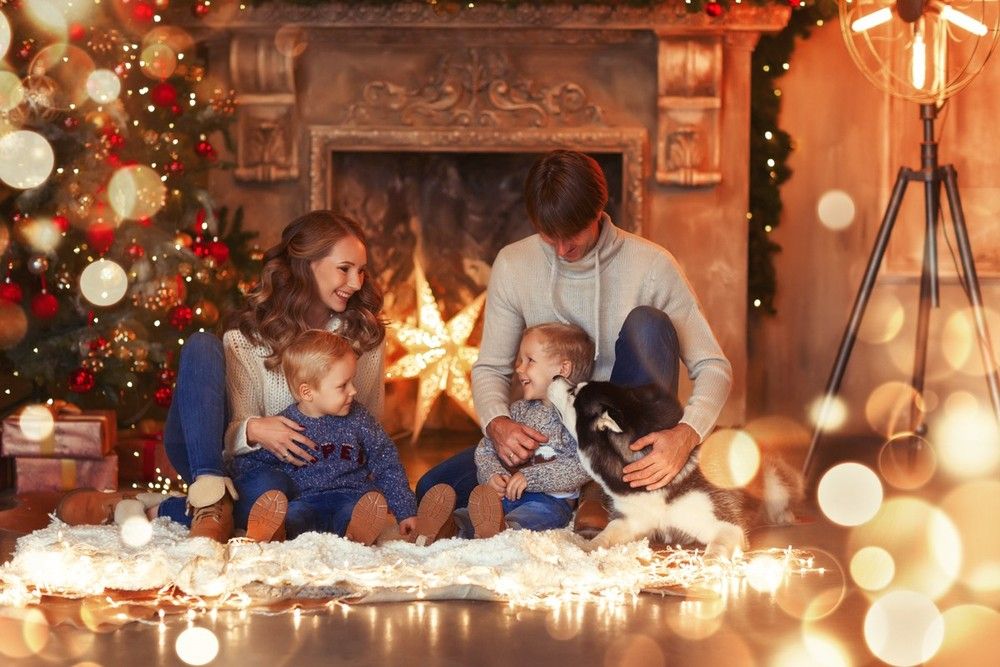 Интернет ресурсы